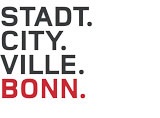 Дорогие родители,начало учебного года открывает и для Вас новые возможности. Вероятно, и у Вас появяется множество вопросов. Мы готовы поддежать Вас, чтобы школа стала доверительным партнером как для Вашего ребенка, так и для Вашей семьи.Что именно? - «Школьный рюкзак» - это языковая и образовательная программа для родителей, проводимая федеральной землей Северная Рейн-Вестфалия.Как? - В небольших группах – до 10 человек – мы будем обсуждать школьные темы и вопросы воспитания. Материалы «школьного рюкзака» состалены на 18 языках, что позволяет поддерживать языковое многообразие и способствует лучшему знанию языка страны происхождения. Квалифицированные сотрудники будут сопровождать вас.Когда и как? - Встречи проводятся раз в неделю по средам с 9:00 до 11:00 в школьной столовой. Кто может участвовать? – Все заинтересованные родители, которые хотели бы еще больше поддержать своего ребенка дома и актино участвовать в школьной жизни.				Мы рады видеть Вас!Заявка на участие в группе Фамлия, имя________________________________________________________________Фамилия, имя ребенка и класс_______________________________________________________________Электронный адрес (по желанию телефон)____________________________________________________________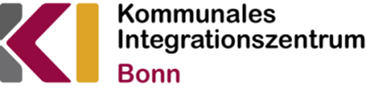 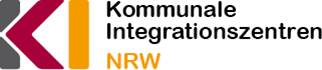 